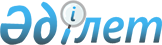 О предоставлении льготного проезда некоторым категориям обучающихся и воспитанников учреждений образования города Аксу на городском общественном транспорте (кроме такси) на 2010 год
					
			Утративший силу
			
			
		
					Решение маслихата города Аксу Павлодарской области от 23 декабря 2009 года N 182/21. Зарегистрировано Управлением юстиции города Аксу Павлодарской области 28 января 2010 года N 12-2-125. Утратило силу в связи с истечением срока действия (письмо маслихата города Аксу Павлодарской области от 11 марта 2014 года N 1-11/43)      Сноска. Утратило силу в связи с истечением срока действия (письмо маслихата города Аксу Павлодарской области от 11.03.2014 N 1-11/43).

      На основании статьи 6 Закона Республики Казахстан от 23 января 2001 года "О местном государственном управлении и самоуправлении в Республике Казахстан", подпункта 1) пункта 4 статьи 47 и подпункта 2)  пункта 1 статьи 6 Закона Республики Казахстан от 27 июля 2007 года "Об образовании" городской маслихат РЕШИЛ:



      1. Предоставить льготу в виде бесплатного проезда на городском общественном транспорте (кроме такси) следующим категориям обучающихся и воспитанников учреждений образования города Аксу:

      1) детям из малообеспеченных семей;

      2) детям из многодетных семей;

      3) детям, находящимся под опекой (попечительством) и патронатом, обучающимся в общеобразовательных школах, специальной коррекционной школе-интернате.



      2. Настоящее решение вводится в действие по истечении десяти календарных дней после дня его первого официального опубликования.



      3. Контроль за выполнением данного решения возложить на постоянную комиссию по вопросам плана и бюджета городского маслихата.      Председатель сессии                        С. Гейн      Секретарь городского маслихата             М. Омаргалиев
					© 2012. РГП на ПХВ «Институт законодательства и правовой информации Республики Казахстан» Министерства юстиции Республики Казахстан
				